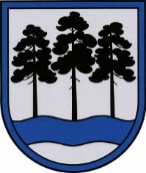 OGRES  NOVADA  PAŠVALDĪBAReģ.Nr.90000024455, Brīvības iela 33, Ogre, Ogres nov., LV-5001tālrunis 65071160, e-pasts: ogredome@ogresnovads.lv, www.ogresnovads.lv PAŠVALDĪBAS DOMES SĒDES PROTOKOLA IZRAKSTS54.Par rūpnieciskās zvejas tiesību nomas piešķiršanu komerczvejai Ķeguma HES ūdenskrātuvē 2024. – 2027. gadamSaskaņā ar Zvejniecības likuma 5. panta ceturto daļu, Pašvaldība zvejniecību regulējošos normatīvajos aktos noteiktajā kārtībā organizē valstij piederošo zvejas tiesību izmantošanu un pārzina privāto zvejas tiesību izmantošanu ūdeņos, kas atrodas pašvaldības administratīvajā teritorijā vai piekļaujas tai.Ar Ogres novada pašvaldības domes lēmumu 2024. gada 27. martā tika apstiprināti Saistošie noteikumi Nr. 9/2024 “Par rūpnieciskās zvejas tiesību iznomāšanas kārtību Ogres novadā” (turpmāk – SN Nr. 9/2024), kas stājas spēkā 2024. gada 8. aprīlī, un nosaka kārtību kādā tiek piešķirta Speciālā atļauja (licence) komercdarbībai zvejniecībā iekšējos ūdeņos atbilstoši Ministru kabineta 2009. gada 8. septembra noteikumiem Nr. 1015 “Kārtība, kādā izsniedz speciālo atļauju (licenci) komercdarbībai zvejniecībā, kā arī maksā valsts nodevu par speciālās atļaujas (licences) izsniegšanu” (turpmāk - MK noteikumi Nr. 1015) ar kuriem nosaka pašvaldības, kuras teritorijā atrodas attiecīgie iekšējie ūdeņi, kompetenci un atbildību komercdarbības zvejniecībā atļauju piešķiršanā. Ievērojot MK noteikumu Nr. 1015  7. punktu pašvaldība mēneša laikā pēc visu dokumentu saņemšanas pieņem lēmumu par atļaujas (licences) izsniegšanu un izsniedz attiecīgo atļauju (licenci), norādot tajā konkrētos ūdeņus, kuros ir tiesības nodarboties ar komercdarbību zvejniecībā.Saskaņā ar SN Nr. 9/2024 8. punktu lēmumu par speciālās atļaujas (licences) komercdarbībai zvejniecībā iekšējos ūdeņos licences izsniegšanu vai atteikumu pieņem Pašvaldības domes sēdē.Līdz 2024. gada 12. aprīlim ir saņemts 1 iesniegums no SIA  “Avots 4”, reģistrācijas Nr. 50103936701, adrese: "Birzvalki", Bērzciems, Engures pag., Tukuma nov., Latvija, LV-3113, par zvejas tiesību nomas piešķiršanu komerczvejai ar četriem zivju murdiem. Ņemot vērā, ka SN Nr. 9/2024 20.1. punktā noteikts, ka iznomājot zvejas tiesības, priekšroka ir komercsabiedrībai vai individuālajam komersantam, kas ir saistīts ar komerciālo zveju vai nodarbojas ar zivju resursu atražošanu un pavairošanu un ievērojis zveju regulējošos noteikumus, kā arī to ka pretendents ir izpildījis visas prasības un nav iestājies neviens no izslēdzošiem kritērijiem, pamatojoties uz Zvejniecības likuma 5. panta ceturto daļu, 7. panta sesto daļu, Ministru kabineta 2009. gada 11. augusta noteikumu Nr. 918 “Noteikumi par rūpnieciskās zvejas tiesību nomu un zvejas tiesību izmantošanas kārtību” 13., 14., punktu un  2.1 pielikumu,  Ministru kabineta 2014. gada 23. decembra noteikumiem Nr. 796 “Noteikumi par rūpnieciskās zvejas limitiem un to izmantošanas kārtību iekšējos ūdeņos” 2., 9. punktu, Ministru kabineta 2009. gada 8. septembra noteikumu Nr. 1015 “Kārtība, kādā izsniedz speciālo atļauju (licenci) komercdarbībai zvejniecībā, kā arī maksā valsts nodevu par speciālās atļaujas (licences) izsniegšanu” 2.2. apakšpunktu, 2. pielikumu un Aizkraukles, Jaunjelgavas un Ķeguma pašvaldību savstarpējo 2019. gada 13. marta Vienošanos Nr. KNP 3 – 11/19/9,balsojot: ar 0 balsīm "Par", "Pret" – 20 (Andris Krauja, Artūrs Mangulis, Atvars Lakstīgala, Dace Kļaviņa, Dace Māliņa, Dace Veiliņa, Daiga Brante, Dzirkstīte Žindiga, Egils Helmanis, Gints Sīviņš, Indulis Trapiņš, Jānis Iklāvs, Jānis Kaijaks, Jānis Siliņš, Kaspars Bramanis, Pāvels Kotāns, Raivis Ūzuls, Rūdolfs Kudļa, Toms Āboltiņš, Valentīns Špēlis), "Atturas" – 1 (Santa Ločmele), "Nepiedalās" – nav,Ogres novada pašvaldības dome NOLEMJ:Domes lēmuma projektu (pielikumā uz 2 lapām) noraidīt.(Sēdes vadītāja,domes priekšsēdētāja E. Helmaņa paraksts)Ogrē, Brīvības ielā 33Nr.62024. gada 25. aprīlī